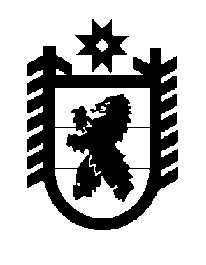 Российская Федерация Республика Карелия    ПРАВИТЕЛЬСТВО РЕСПУБЛИКИ КАРЕЛИЯРАСПОРЯЖЕНИЕ                                    от 18 мая 2015 года № 311р-П  г. Петрозаводск Внести в перечень мероприятий по созданию в общеобра-зовательных организациях Республики Карелия, расположенных в сельской местности, условий для занятий физической культурой и спортом, утвержденный распоряжением Правительства Республики Карелия от 17 февраля 2015 года № 88р-П, следующие изменения: а) позицию «Количество общеобразовательных организаций, расположенных в сельской местности, в которых отремонтированы спортивные залы» изложить в следующей редакции:б) приложение изложить в следующей редакции:«Приложение к перечню мероприятий по созданию 
   в общеобразовательных организациях  Республики
                    Карелия, расположенных в сельской местности,                                              условий для занятий физической культурой и спортомПеречень 
общеобразовательных организаций, в которых реализуются мероприятия по созданию 
в общеобразовательных организациях Республики Карелия, расположенных в сельской местности, 
условий для занятий физической культурой и спортом          ГлаваРеспублики  Карелия                                                        					       А.П. Худилайнен«Количество общеобразова-тельных организаций, расположенных в сельской местности, в которых отре-монтированы спортивные залывсего1121«Количество общеобразова-тельных организаций, расположенных в сельской местности, в которых отре-монтированы спортивные залысрок реализации122015 год»;№п/пОбщеобразовательная организация, МесторасположениеКоли-чество МероприятиеФинансовое обеспечение (тыс. рублей)Финансовое обеспечение (тыс. рублей)Финансовое обеспечение (тыс. рублей)расположенная в обуча-всегов том числев том числесельской местностиющихсяфедеральный бюджетбюджет Республики Карелия12345678Беломорский муниципальный районБеломорский муниципальный районБеломорский муниципальный районБеломорский муниципальный районБеломорский муниципальный районБеломорский муниципальный районБеломорский муниципальный районБеломорский муниципальный район1.Муниципальное общеобра-зовательное учреждение Беломорского муниципаль-ного района «Летнеречен-ская средняя общеобразова-тельная школа»пос. Летнереченский,ул. Школьная, д. 19179ремонт спортивного зала1560,9501092,665468,2852.Муниципальное общеобра-зовательное учреждение Беломорского муниципаль-ного района «Сосновецкая средняя общеобразова-тельная школа»пос. Сосновец,ул. Кирова, д. 22143ремонт спортивного зала1560,9501092,665468,28512345678Калевальский муниципальный районКалевальский муниципальный районКалевальский муниципальный районКалевальский муниципальный районКалевальский муниципальный районКалевальский муниципальный районКалевальский муниципальный районКалевальский муниципальный район3.Муниципальное бюджетное общеобразовательное учреж-дение Боровская средняя общеобразовательная школапос. Боровой, 
пер. Гостиный, д. 4158ремонт спортивного зала1560,9501092,665468,285Кемский муниципальный районКемский муниципальный районКемский муниципальный районКемский муниципальный районКемский муниципальный районКемский муниципальный районКемский муниципальный районКемский муниципальный район4.Муниципальное бюджетное общеобразовательное учреж-дение «Рабочеостровская средняя общеобразователь-ная школа» Кемского муниципального района пос. Рабоче-островск, 
ул. Новая, д. 6  283ремонт спортивного зала1560,9501092,665468,285Костомукшский городской округКостомукшский городской округКостомукшский городской округКостомукшский городской округКостомукшский городской округКостомукшский городской округКостомукшский городской округКостомукшский городской округ5.Муниципальное бюджетное общеобразовательное учреж-дение «Вокнаволокская средняя общеобразовательная школа»дер. Вокнаволок, 
ул. Перттунена, 
д. 12а41перепрофилирование  аудитории под спортивный зал1000,000700,000300,000Кондопожский муниципальный районКондопожский муниципальный районКондопожский муниципальный районКондопожский муниципальный районКондопожский муниципальный районКондопожский муниципальный районКондопожский муниципальный районКондопожский муниципальный район6.Муниципальное общеобразо-вательное учреждение Кяппесельгская средняя общеобразовательная школа Кондопожского муници-пального района Республики Карелияпос. Кяппесельга,  ул. Школьная, д. 1160ремонт спортивного зала1560,9501092,665468,2851234567787.Муниципальное общеобразо-вательное учреждение Конче-зерская средняя общеобразо-вательная школа Кондопож-ского муниципального района Республики Карелияс. Кончезеро,                  ул. Юности, д. 1154ремонт спортивного зала1560,9501092,6651092,665468,285Лахденпохский муниципальный районЛахденпохский муниципальный районЛахденпохский муниципальный районЛахденпохский муниципальный районЛахденпохский муниципальный районЛахденпохский муниципальный районЛахденпохский муниципальный районЛахденпохский муниципальный районЛахденпохский муниципальный район8.Муниципальное казенное общеобразовательное учреж-дение «Ихальская средняя общеобразовательная школа»пос. Ихала, 
ул. Школьная, д. 1а93ремонт спортивного зала1560,9501092,665468,285468,285Лоухский муниципальный районЛоухский муниципальный районЛоухский муниципальный районЛоухский муниципальный районЛоухский муниципальный районЛоухский муниципальный районЛоухский муниципальный районЛоухский муниципальный районЛоухский муниципальный район9.Муниципальное бюджетное общеобразовательное учреж-дение Энгозерская средняя общеобразовательная школа пос. Энгозеро, 
ул. Жигалова, д. 152ремонт спортивного зала1560,9501092,665468,285468,285Медвежьегорский муниципальный районМедвежьегорский муниципальный районМедвежьегорский муниципальный районМедвежьегорский муниципальный районМедвежьегорский муниципальный районМедвежьегорский муниципальный районМедвежьегорский муниципальный районМедвежьегорский муниципальный районМедвежьегорский муниципальный район10.Муниципальное казенное общеобразовательное учреж-дение «Челмужская средняя общеобразовательная школа»дер. Челмужи, 
ул. Гагарина, д. 6086ремонт спортивного зала1560,9501092,665468,285468,28511.Муниципальное казенное общеобразовательное учреж-дение Медвежьегорского района «Паданская средняя общеобразовательная школа»с. Паданы, 
ул. Гористая, д. 5114ремонт спортивного зала1560,9501092,665468,285468,2851112233344556667778Муезерский муниципальный районМуезерский муниципальный районМуезерский муниципальный районМуезерский муниципальный районМуезерский муниципальный районМуезерский муниципальный районМуезерский муниципальный районМуезерский муниципальный районМуезерский муниципальный районМуезерский муниципальный районМуезерский муниципальный районМуезерский муниципальный районМуезерский муниципальный районМуезерский муниципальный районМуезерский муниципальный районМуезерский муниципальный районМуезерский муниципальный районМуезерский муниципальный районМуезерский муниципальный район12.12.12.Муниципальное казенное общеобразовательное учреж-дение Лендерская средняя общеобразовательная школаМуниципальное казенное общеобразовательное учреж-дение Лендерская средняя общеобразовательная школапос. Лендеры, 
ул. Первомайская, 
д. 11пос. Лендеры, 
ул. Первомайская, 
д. 11пос. Лендеры, 
ул. Первомайская, 
д. 11104104ремонт спортивного заларемонт спортивного зала1560,9501560,9501560,9501092,6651092,6651092,665468,285Олонецкий муниципальный районОлонецкий муниципальный районОлонецкий муниципальный районОлонецкий муниципальный районОлонецкий муниципальный районОлонецкий муниципальный районОлонецкий муниципальный районОлонецкий муниципальный районОлонецкий муниципальный районОлонецкий муниципальный районОлонецкий муниципальный районОлонецкий муниципальный районОлонецкий муниципальный районОлонецкий муниципальный районОлонецкий муниципальный районОлонецкий муниципальный районОлонецкий муниципальный районОлонецкий муниципальный районОлонецкий муниципальный район13.13.13.Муниципальное казенное общеобразовательное учреж-дение «Ильинская средняя общеобразовательная школа»Муниципальное казенное общеобразовательное учреж-дение «Ильинская средняя общеобразовательная школа»пос. Ильинский,
ул. Леселидзе, д. 57апос. Ильинский,
ул. Леселидзе, д. 57апос. Ильинский,
ул. Леселидзе, д. 57апос. Ильинский,
ул. Леселидзе, д. 57а386оснащение спортивным инвентарем и оборудо-ванием  открытого плоскостного спортив-ного сооруженияоснащение спортивным инвентарем и оборудо-ванием  открытого плоскостного спортив-ного сооруженияоснащение спортивным инвентарем и оборудо-ванием  открытого плоскостного спортив-ного сооружения499,950499,950349,935349,935349,935150,015Питкярантский муниципальный районПиткярантский муниципальный районПиткярантский муниципальный районПиткярантский муниципальный районПиткярантский муниципальный районПиткярантский муниципальный районПиткярантский муниципальный районПиткярантский муниципальный районПиткярантский муниципальный районПиткярантский муниципальный районПиткярантский муниципальный районПиткярантский муниципальный районПиткярантский муниципальный районПиткярантский муниципальный районПиткярантский муниципальный районПиткярантский муниципальный районПиткярантский муниципальный районПиткярантский муниципальный районПиткярантский муниципальный район14.14.Муниципальное общеобразо-вательное учреждение Основ-ная общеобразовательная школа д. Ряймяля Питкярант-ского муниципального района Республики КарелияМуниципальное общеобразо-вательное учреждение Основ-ная общеобразовательная школа д. Ряймяля Питкярант-ского муниципального района Республики КарелияМуниципальное общеобразо-вательное учреждение Основ-ная общеобразовательная школа д. Ряймяля Питкярант-ского муниципального района Республики Карелиядер. Ряймяля, 
ул. Советская, д. 11дер. Ряймяля, 
ул. Советская, д. 11дер. Ряймяля, 
ул. Советская, д. 11дер. Ряймяля, 
ул. Советская, д. 114646ремонт спортивного заларемонт спортивного зала1560,9501560,9501560,9501092,6651092,665468,285Прионежский муниципальный районПрионежский муниципальный районПрионежский муниципальный районПрионежский муниципальный районПрионежский муниципальный районПрионежский муниципальный районПрионежский муниципальный районПрионежский муниципальный районПрионежский муниципальный районПрионежский муниципальный районПрионежский муниципальный районПрионежский муниципальный районПрионежский муниципальный районПрионежский муниципальный районПрионежский муниципальный районПрионежский муниципальный районПрионежский муниципальный районПрионежский муниципальный районПрионежский муниципальный район15.15.Муниципальное общеобразо-вательное учреждение «Ново-вилговская средняя общеобра-зовательная школа № 3»Муниципальное общеобразо-вательное учреждение «Ново-вилговская средняя общеобра-зовательная школа № 3»Муниципальное общеобразо-вательное учреждение «Ново-вилговская средняя общеобра-зовательная школа № 3»пос. Новая Вилга, ул. Школьная, д. 3239239239239239ремонт спортивного заларемонт спортивного зала1560,9501560,9501560,9501092,6651092,665468,285Пряжинский муниципальный районПряжинский муниципальный районПряжинский муниципальный районПряжинский муниципальный районПряжинский муниципальный районПряжинский муниципальный районПряжинский муниципальный районПряжинский муниципальный районПряжинский муниципальный районПряжинский муниципальный районПряжинский муниципальный районПряжинский муниципальный районПряжинский муниципальный районПряжинский муниципальный районПряжинский муниципальный районПряжинский муниципальный районПряжинский муниципальный районПряжинский муниципальный районПряжинский муниципальный район16.16.Муниципальное казенное общеобразовательное учреждение Ведлозерская средняя общеобразовательная школа Пряжинского нацио-нального муниципального района Республики КарелияМуниципальное казенное общеобразовательное учреждение Ведлозерская средняя общеобразовательная школа Пряжинского нацио-нального муниципального района Республики КарелияМуниципальное казенное общеобразовательное учреждение Ведлозерская средняя общеобразовательная школа Пряжинского нацио-нального муниципального района Республики Карелияс. Ведлозеро, 
ул. Школьная, д  2с. Ведлозеро, 
ул. Школьная, д  2131131131131ремонт спортивного заларемонт спортивного зала1560,9501560,9501560,9501560,9501092,665468,285122223334455667777817.Муниципальное казенное общеобразовательное учреж-дение «Святозерская основ-ная общеобразовательная школа» Муниципальное казенное общеобразовательное учреж-дение «Святозерская основ-ная общеобразовательная школа» Муниципальное казенное общеобразовательное учреж-дение «Святозерская основ-ная общеобразовательная школа» Муниципальное казенное общеобразовательное учреж-дение «Святозерская основ-ная общеобразовательная школа» с. Святозеро, 
ул. Школьная, д. 3с. Святозеро, 
ул. Школьная, д. 3с. Святозеро, 
ул. Школьная, д. 35151ремонт спортивного заларемонт спортивного зала1560,9501560,9501092,6651092,6651092,6651092,665468,285Пудожский муниципальный районПудожский муниципальный районПудожский муниципальный районПудожский муниципальный районПудожский муниципальный районПудожский муниципальный районПудожский муниципальный районПудожский муниципальный районПудожский муниципальный районПудожский муниципальный районПудожский муниципальный районПудожский муниципальный районПудожский муниципальный районПудожский муниципальный районПудожский муниципальный районПудожский муниципальный районПудожский муниципальный районПудожский муниципальный районПудожский муниципальный район18.Муниципальное казенное общеобразовательное учреж-дение «Средняя общеобразо-вательная школа поселка Кривцы Пудожского района Республики Карелия»Муниципальное казенное общеобразовательное учреж-дение «Средняя общеобразо-вательная школа поселка Кривцы Пудожского района Республики Карелия»Муниципальное казенное общеобразовательное учреж-дение «Средняя общеобразо-вательная школа поселка Кривцы Пудожского района Республики Карелия»пос. Кривцы, 
ул. Гагарина, д. 2пос. Кривцы, 
ул. Гагарина, д. 2пос. Кривцы, 
ул. Гагарина, д. 2пос. Кривцы, 
ул. Гагарина, д. 2656565ремонт спортивного заларемонт спортивного зала1560,9501092,6651092,6651092,6651092,665468,28519.Муниципальное казенное общеобразовательное учреж-дение основная общеобразо-вательная школа п. Пудож-горский Пудожского муници-пального района Республики КарелияМуниципальное казенное общеобразовательное учреж-дение основная общеобразо-вательная школа п. Пудож-горский Пудожского муници-пального района Республики КарелияМуниципальное казенное общеобразовательное учреж-дение основная общеобразо-вательная школа п. Пудож-горский Пудожского муници-пального района Республики Карелияпос. Пудож-горский, 
ул. Молодежная,              д. 8пос. Пудож-горский, 
ул. Молодежная,              д. 8пос. Пудож-горский, 
ул. Молодежная,              д. 8пос. Пудож-горский, 
ул. Молодежная,              д. 8565656ремонт спортивного заларемонт спортивного зала1560,9501092,6651092,6651092,6651092,665468,285Сортавальский муниципальный районСортавальский муниципальный районСортавальский муниципальный районСортавальский муниципальный районСортавальский муниципальный районСортавальский муниципальный районСортавальский муниципальный районСортавальский муниципальный районСортавальский муниципальный районСортавальский муниципальный районСортавальский муниципальный районСортавальский муниципальный районСортавальский муниципальный районСортавальский муниципальный районСортавальский муниципальный районСортавальский муниципальный районСортавальский муниципальный районСортавальский муниципальный районСортавальский муниципальный район20.20.Муниципальное казенное общеобразовательное учреждение Сортавальского муниципального района Республики Карелия Рускеальская основная общеобразовательная школаМуниципальное казенное общеобразовательное учреждение Сортавальского муниципального района Республики Карелия Рускеальская основная общеобразовательная школапос. Рускеала, 
ул. Школьная, д. 29пос. Рускеала, 
ул. Школьная, д. 29пос. Рускеала, 
ул. Школьная, д. 29пос. Рускеала, 
ул. Школьная, д. 29717171ремонт спортивного заларемонт спортивного зала1560,9501092,6651092,6651092,6651092,665468,285112344556678Сегежский муниципальный районСегежский муниципальный районСегежский муниципальный районСегежский муниципальный районСегежский муниципальный районСегежский муниципальный районСегежский муниципальный районСегежский муниципальный районСегежский муниципальный районСегежский муниципальный районСегежский муниципальный районСегежский муниципальный район21.Муниципальное казенное общеобразовательное учреж-дение Средняя общеобразо-вательная школа п. ВалдайМуниципальное казенное общеобразовательное учреж-дение Средняя общеобразо-вательная школа п. Валдайпос. Валдай, 
ул. Строительная, 
д. 1пос. Валдай, 
ул. Строительная, 
д. 19999ремонт спортивного заларемонт спортивного зала1560,9501092,665468,28522.Муниципальное казенное общеобразовательное учреж-дение Средняя общеобразова-тельная школа п. ИдельМуниципальное казенное общеобразовательное учреж-дение Средняя общеобразова-тельная школа п. Идельпос. Идель, 
ул. Школьная, 
д. 1пос. Идель, 
ул. Школьная, 
д. 15252ремонт спортивного заларемонт спортивного зала1560,9501092,665468,285Суоярвский муниципальный районСуоярвский муниципальный районСуоярвский муниципальный районСуоярвский муниципальный районСуоярвский муниципальный районСуоярвский муниципальный районСуоярвский муниципальный районСуоярвский муниципальный районСуоярвский муниципальный районСуоярвский муниципальный районСуоярвский муниципальный районСуоярвский муниципальный район23.Муниципальное общеобра-зовательное учреждение Найстенъярвская средняя общеобразовательная школаМуниципальное общеобра-зовательное учреждение Найстенъярвская средняя общеобразовательная школапос. Найстенъярви, ул. Ленина, д. 29пос. Найстенъярви, ул. Ленина, д. 29137137ремонт спортивного заларемонт спортивного зала1560,9501092,665468,285ИТОГОИТОГО2 8002 80034 279,90023 995,90010 284,000».».